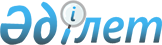 О внесении изменений в решение Акмолинского областного маслихата от 7 декабря 2012 года № 5С-8-2 "Об областном бюджете на 2013-2015 годы"
					
			Утративший силу
			
			
		
					Решение Акмолинского областного маслихата от 17 сентября 2013 года № 5С-17-2. Зарегистрировано Департаментом юстиции Акмолинской области 19 сентября 2013 года № 3810. Утратило силу в связи с истечением срока применения - (письмо Акмолинского областного маслихата от 25 декабря 2014 года № 2-1-683)      Сноска. Утратило силу в связи с истечением срока применения - (письмо Акмолинского областного маслихата от 25.12.2014 № 2-1-683).      Примечание РЦПИ.

      В тексте документа сохранена пунктуация и орфография оригинала.

      В соответствии с пунктом 4 статьи 106 Бюджетного кодекса Республики Казахстан от 4 декабря 2008 года, статьей 6 Закона Республики Казахстан от 23 января 2001 года «О местном государственном управлении и самоуправлении в Республике Казахстан» Акмолинский областной маслихат РЕШИЛ:



      1. Внести в решение Акмолинского областного маслихата от 7 декабря 2012 года № 5С-8-2 «Об областном бюджете на 2013-2015 годы» (зарегистрировано в Реестре государственной регистрации нормативных правовых актов № 3551, опубликовано 10 января 2013 года в газете «Арқа ажары», 10 января 2013 года в газете «Акмолинская правда») следующие изменения:



      пункт 1 изложить в новой редакции:



      «1. Утвердить областной бюджет на 2013-2015 годы, согласно приложениям 1, 2 и 3 соответственно, в том числе на 2013 год в следующих объемах:



      1) доходы – 122 433 359,8 тысяч тенге, в том числе:

      налоговые поступления – 13 589 360,2 тысяч тенге;

      неналоговые поступления – 878 076,0 тысяч тенге;

      поступления от продажи основного капитала – 2 506,0 тысяч тенге;

      поступления трансфертов – 107 963 417,6 тысяч тенге;



      2) затраты – 123 646 999,4 тысяч тенге;



      3) чистое бюджетное кредитование – 1 753 675,0 тысяч тенге, в том числе:

      бюджетные кредиты – 2 365 386,0 тысяч тенге;

      погашение бюджетных кредитов – 611 711,0 тысяч тенге;



      4) сальдо по операциям с финансовыми активами – 0,0 тысяч тенге;



      5) дефицит (профицит) бюджета – -2 967 314,6 тысяч тенге;



      6) финансирование дефицита (использование профицита) бюджета – 2 967 314,6 тысяч тенге.»;



      приложения 1, 4, 5 к указанному решению изложить в новой редакции согласно приложениям 1, 2, 3 к настоящему решению.



      2. Настоящее решение вступает в силу со дня государственной регистрации в Департаменте юстиции Акмолинской области и вводится в действие с 1 января 2013 года.      Председатель сессии

      Акмолинского областного

      областного маслихата                       Н. Искаков      Исполняющий обязанности

      секретаря Акмолинского

      областного маслихата                       С. Елюбаев      «СОГЛАСОВАНО»      Аким

      Акмолинской области                        К. Айтмухаметов      Руководитель государственного

      учреждения «Управление экономики

      и бюджетного планирования

      Акмолинской области»                       Б. Малгаждаров

Приложение 1              

к решению Акмолинского областного маслихата

от 17 сентября 2013 года № 5С-17-2     Приложение 1              

к решению Акмолинского областного маслихата

от 7 декабря 2012 года № 5С-8-2      Областной бюджет на 2013 год

Приложение 2           

к решению Акмолинского областного маслихата

от 17 сентября 2013 года № 5С-17-2    Приложение 4           

к решению Акмолинского областного маслихата

от 7 декабря 2012 года № 5С-8-2       Целевые трансферты и бюджетные кредиты из республиканского бюджета на 2013 год

Приложение 3            

к решению Акмолинского областного маслихата

от 17 сентября 2013 года № 5С-17-2     Приложение 5            

к решению Акмолинского областного маслихата

от 7 декабря 2012 года № 5С-8-2      Целевые трансферты из областного бюджета бюджетам районов (городов областного значения) на 2013 год
					© 2012. РГП на ПХВ «Институт законодательства и правовой информации Республики Казахстан» Министерства юстиции Республики Казахстан
				КатегорияКатегорияКатегорияКатегорияСумма тысяч тенгеКлассКлассКлассСумма тысяч тенгеПодклассПодклассСумма тысяч тенгеНаименованиеСумма тысяч тенге12345I. ДОХОДЫ122 433 359,81Налоговые поступления13 589 360,201Подоходный налог12 077 018,22Индивидуальный подоходный налог12 077 018,205Внутренние налоги на товары, работы и услуги1 512 342,03Поступления за использование природных и других ресурсов1 512 342,02Неналоговые поступления878 076,001Доходы от государственной собственности52 032,01Поступления части чистого дохода государственных предприятий10 836,05Доходы от аренды имущества, находящегося в государственной собственности16 330,06Вознаграждения за размещение бюджетных средств на банковских счетах4 000,07Вознаграждения по кредитам, выданным из государственного бюджета20 866,002Поступления от реализации товаров (работ, услуг) государственными учреждениями, финансируемыми из государственного бюджета3 095,01Поступления от реализации товаров (работ, услуг) государственными учреждениями, финансируемыми из государственного бюджета3 095,003Поступления денег от проведения государственных закупок, организуемых государственными учреждениями, финансируемыми из государственного бюджета320,01Поступления денег от проведения государственных закупок, организуемых государственными учреждениями, финансируемыми из государственного бюджета320,004Штрафы, пени, санкции, взыскания, налагаемые государственными учреждениями, финансируемыми из государственного бюджета, а также содержащимися и финансируемыми из бюджета (сметы расходов) Национального Банка Республики Казахстан684 502,81Штрафы, пени, санкции, взыскания, налагаемые государственными учреждениями, финансируемыми из государственного бюджета, а также содержащимися и финансируемыми из бюджета (сметы расходов) Национального Банка Республики Казахстан, за исключением поступлений от организаций нефтяного сектора684 502,806Прочие неналоговые поступления138 126,21Прочие неналоговые поступления138 126,23Поступления от продажи основного капитала2 506,001Продажа государственного имущества, закрепленного за государственными учреждениями2 506,01Продажа государственного имущества, закрепленного за государственными учреждениями2 506,04Поступления трансфертов107 963 417,601Трансферты из нижестоящих органов государственного управления1 845 765,62Трансферты из районных (городских) бюджетов1 845 765,602Трансферты из вышестоящих органов государственного управления106 117 652,01Трансферты из республиканского бюджета106 117 652,0Функциональная группаФункциональная группаФункциональная группаФункциональная группаСуммаАдминистратор бюджетных программАдминистратор бюджетных программАдминистратор бюджетных программСуммаПрограммаПрограммаСуммаНаименованиеСумма12345Затраты123 646 999,41Государственные услуги общего характера1 108 835,8110Аппарат маслихата области63 457,7001Услуги по обеспечению деятельности маслихата области56 647,0003Капитальные расходы государственного органа6 810,7120Аппарат акима области652 747,1001Услуги по обеспечению деятельности акима области492 640,6004Капитальные расходы государственного органа53 885,2007Капитальные расходы подведомственных государственных учреждений и организаций67 877,0009Обеспечение и проведение выборов акимов городов районного значения, сел, поселков, сельских округов38 344,3257Управление финансов области118 968,1001Услуги по реализации государственной политики в области исполнения местного бюджета и управления коммунальной собственностью108 856,1009Приватизация, управление коммунальным имуществом, постприватизационная деятельность и регулирование споров, связанных с этим2 998,0013Капитальные расходы государственного органа7 114,0258Управление экономики и бюджетного планирования области128 755,0001Услуги по реализации государственной политики в области формирования и развития экономической политики, системы государственного планирования и управления области125 615,6005Капитальные расходы государственного органа3 139,4282Ревизионная комиссия области144 907,9001Услуги по обеспечению деятельности ревизионной комиссии области144 907,92Оборона164 016,7120Аппарат акима области131 345,9010Мероприятия в рамках исполнения всеобщей воинской обязанности15 187,5012Мобилизационная подготовка и мобилизация областного масштаба59 054,0014Предупреждение и ликвидация чрезвычайных ситуаций областного масштаба57 104,4250Управление по мобилизационной подготовке, гражданской обороне, организации предупреждения и ликвидации аварий и стихийных бедствий области24 693,5001Услуги по реализации государственной политики на местном уровне в области мобилизационной подготовки, гражданской обороны, организации предупреждения и ликвидации аварий и стихийных бедствий24 693,5271Управление строительства области7 977,3002Развитие объектов мобилизационной подготовки и чрезвычайных ситуаций7 977,33Общественный порядок, безопасность, правовая, судебная, уголовно-исполнительная деятельность5 635 521,3252Исполнительный орган внутренних дел, финансируемый из областного бюджета5 271 400,0001Услуги по реализации государственной политики в области обеспечения охраны общественного порядка и безопасности на территории области4 823 250,8003Поощрение граждан, участвующих в охране общественного порядка3 975,0006Капитальные расходы государственного органа277 067,9008Обеспечение безопасности дорожного движения59 674,0013Услуги по размещению лиц, не имеющих определенного места жительства и документов47 288,1014Организация содержания лиц, арестованных в административном порядке16 661,9015Организация содержания служебных животных33 942,3032Капитальные расходы подведомственных государственных учреждений и организаций9 540,0271Управление строительства области364 121,3003Развитие объектов органов внутренних дел144 387,1053Строительство объектов общественного порядка и безопасности219 734,24Образование18 807 108,7252Исполнительный орган внутренних дел, финансируемый из областного бюджета141 971,2007Повышение квалификации и переподготовка кадров141 971,2253Управление здравоохранения области187 621,0003Повышение квалификации и переподготовка кадров9 964,0043Подготовка специалистов в организациях технического и профессионального, послесреднего образования177 657,0261Управление образования области12 139 572,0001Услуги по реализации государственной политики на местном уровне в области образования92 385,0003Общеобразовательное обучение по специальным образовательным учебным программам772 364,3004Информатизация системы образования в областных государственных учреждениях образования62 846,0005Приобретение и доставка учебников, учебно-методических комплексов для областных государственных учреждений образования58 636,0006Общеобразовательное обучение одаренных детей в специализированных организациях образования613 821,0007Проведение школьных олимпиад, внешкольных мероприятий и конкурсов областного масштаба123 222,0011Обследование психического здоровья детей и подростков и оказание психолого-медико-педагогической консультативной помощи населению85 741,0013Капитальные расходы государственного органа550,0024Подготовка специалистов в организациях технического и профессионального образования4 736 998,8027Целевые текущие трансферты бюджетам районов (городов областного значения) на реализацию государственного образовательного заказа в дошкольных организациях образования2 337 390,0029Методическая работа68 688,0033Целевые текущие трансферты бюджетам районов (городов областного значения) на ежемесячную выплату денежных средств опекунам (попечителям) на содержание ребенка-сироты (детей-сирот) и ребенка (детей), оставшегося без попечения родителей311 681,0042Целевые текущие трансферты бюджетам районов (городов областного значения) на обеспечение оборудованием, программным обеспечением детей-инвалидов, обучающихся на дому37 077,0045Целевые текущие трансферты бюджетам районов (городов областного значения) на увеличение размера доплаты за квалификационную категорию учителям школ и воспитателям дошкольных организаций образования468 518,0048Целевые текущие трансферты бюджетам районов (городов областного значения) на оснащение учебным оборудованием кабинетов физики, химии, биологии в государственных учреждениях основного среднего и общего среднего образования143 395,0050Целевые текущие трансферты бюджетам районов (городов областного значения) на содержание вновь вводимых объектов образования452 335,0061Целевые текущие трансферты бюджетам районов (городов областного значения) на повышение оплаты труда учителям, прошедшим повышение квалификации по трехуровневой системе162 704,0067Капитальные расходы подведомственных государственных учреждений и организаций497 745,1113Целевые текущие трансферты из местных бюджетов1 113 474,8271Управление строительства области5 195 404,5007Целевые трансферты на развитие бюджетам районов (городов областного значения) на строительство и реконструкцию объектов образования5 177 246,5037Строительство и реконструкция объектов образования18 158,0276Управление по защите прав детей области6 184,0001Услуги по реализации государственной политики в области защиты прав детей на местном уровне6 184,0285Управление физической культуры и спорта области1 136 356,0006Дополнительное образование для детей и юношества по спорту926 745,0007Общеобразовательное обучение одаренных в спорте детей в специализированных организациях образования209 611,05Здравоохранение23 151 681,5253Управление здравоохранения области21 596 579,6001Услуги по реализации государственной политики на местном уровне в области здравоохранения99 772,4004Оказание стационарной и стационарозамещающей медицинской помощи субъектами здравоохранения по направлению специалистов первичной медико-санитарной помощи и медицинских организаций, за исключением оказываемой за счет средств республиканского бюджета и субъектами здравоохранения районного значения и села114 516,0005Производство крови, ее компонентов и препаратов для местных организаций здравоохранения457 728,5006Услуги по охране материнства и детства75 641,0007Пропаганда здорового образа жизни100 290,0008Реализация мероприятий по профилактике и борьбе со СПИД в Республике Казахстан175 293,5009Оказание медицинской помощи лицам, страдающим туберкулезом, инфекционными заболеваниями, психическими расстройствами и расстройствами поведения, в том числе связанные с употреблением психоактивных веществ3 200 171,0010Оказание амбулаторно-поликлинической помощи населению за исключением медицинской помощи, оказываемой из средств республиканского бюджета, в медицинских организациях, за исключением субъектов здравоохранения районного значения и села2 388 223,0011Оказание скорой медицинской помощи и санитарная авиация, за исключением оказываемой за счет средств республиканского бюджета и субъектами здравоохранения районного значения и села462 070,0013Проведение патологоанатомического вскрытия14 043,0014Обеспечение лекарственными средствами и специализированными продуктами детского и лечебного питания отдельных категорий населения на амбулаторном уровне608 631,0016Обеспечение граждан бесплатным или льготным проездом за пределы населенного пункта на лечение5 355,0017Приобретение тест-систем для проведения дозорного эпидемиологического надзора1 064,5018Информационно-аналитические услуги в области здравоохранения19 926,0019Обеспечение больных туберкулезом противотуберкулезными препаратами270 491,0020Обеспечение больных диабетом противодиабетическими препаратами345 316,0021Обеспечение онкогемотологических больных химиопрепаратами187 545,0022Обеспечение лекарственными средствами больных с хронической почечной недостаточностью, аутоиммунными, орфанными заболеваниями, иммунодефицитными состояниями, а также больных после трансплантации почек31 969,0026Обеспечение факторами свертывания крови больных гемофилией482 580,0027Централизованный закуп вакцин и других медицинских иммунобиологических препаратов для проведения иммунопрофилактики населения579 162,0028Содержание вновь вводимых объектов здравоохранения228 848,0029Областные базы специального медицинского снабжения60 987,0030Капитальные расходы государственных органов здравоохранения195,0033Капитальные расходы медицинских организаций здравоохранения1 645 071,7036Обеспечение тромболитическими препаратами больных с острым инфарктом миокарда30 344,0037Погашение кредиторской задолженности по обязательствам организаций здравоохранения за счет средств местного бюджета2 191,0045Обеспечение лекарственными средствами на льготных условиях отдельных категорий граждан на амбулаторном уровне лечения347 635,0046Оказание медицинской помощи онкологическим больным в рамках гарантированного объема бесплатной медицинской помощи1 045 518,0048Оказание медицинской помощи населению в рамках гарантированного объема бесплатной медицинской помощи субъектами здравоохранения районного значения и села8 616 002,0271Управление строительства области1 555 101,9038Строительство и реконструкция объектов здравоохранения1 555 101,96Социальная помощь и социальное обеспечение3 051 893,9256Управление координации занятости и социальных программ области1 543 089,1001Услуги по реализации государственной политики на местном уровне в области обеспечения занятости и реализации социальных программ для населения80 613,7002Предоставление специальных социальных услуг для престарелых и инвалидов в медико-социальных учреждениях (организациях) общего типа440 469,0003Социальная поддержка инвалидов178 239,0007Капитальные расходы государственного органа729,0013Предоставление специальных социальных услуг для инвалидов с психоневрологическими заболеваниями, в психоневрологических медико-социальных учреждениях (организациях)418 322,4015Предоставление специальных социальных услуг для детей-инвалидов с психоневрологическими патологиями в детских психоневрологических медико-социальных учреждениях (организациях)260 037,0017Целевые текущие трансферты бюджетам районов (городов областного значения) на введение стандартов специальных социальных услуг5 176,0018Размещение государственного социального заказа в неправительственном секторе60 261,0067Капитальные расходы подведомственных государственных учреждений и организаций19 865,0113Целевые текущие трансферты из местных бюджетов79 377,0261Управление образования области1 486 081,1015Социальное обеспечение сирот, детей, оставшихся без попечения родителей1 439 586,3037Социальная реабилитация46 494,8270Управление по инспекции труда области22 523,7001Услуги по реализации государственной политики в области регулирования трудовых отношений на местном уровне22 173,7003Капитальные расходы государственного органа350,0271Управление строительства области200,0039Строительство и реконструкция объектов социального обеспечения200,07Жилищно-коммунальное хозяйство16 094 349,5253Управление здравоохранения области4 541,6047Ремонт объектов в рамках развития городов и сельских населенных пунктов по Дорожной карте занятости 20204 541,6256Управление координации занятости и социальных программ области3 999,7043Ремонт объектов в рамках развития городов и сельских населенных пунктов по Дорожной карте занятости 20203 999,7261Управление образования области3 262,2064Ремонт объектов в рамках развития городов и сельских населенных пунктов по Дорожной карте занятости 20203 262,2262Управление культуры области5 675,0015Целевые текущие трансферты бюджетам районов (городов областного значения) на развитие городов и сельских населенных пунктов в рамках Дорожной карты занятости 20205 316,2016Ремонт объектов в рамках развития городов и сельских населенных пунктов по Дорожной карте занятости 2020358,8268Управление пассажирского транспорта и автомобильных дорог области22 399,9021Целевые текущие трансферты бюджетам районов (городов областного значения) на развитие городов и сельских населенных пунктов в рамках Дорожной карты занятости 202022 399,9271Управление строительства области8 729 060,0014Целевые трансферты на развитие бюджетам районов (городов областного значения) на проектирование, строительство и (или) приобретение жилья коммунального жилищного фонда1 539 349,8027Целевые трансферты на развитие бюджетам районов (городов областного значения) на проектирование, развитие, обустройство и (или) приобретение инженерно-коммуникационной инфраструктуры3 890 949,0058Целевые трансферты на развитие бюджетам районов (городов областного значения) на развитие системы водоснабжения в сельских населенных пунктах3 298 761,2279Управление энергетики и жилищно-коммунального хозяйства области7 325 411,1001Услуги по реализации государственной политики на местном уровне в области энергетики и жилищно-коммунального хозяйства42 729,8005Капитальные расходы государственного органа3 736,0010Целевые трансферты на развитие бюджетам районов (городов областного значения) на развитие системы водоснабжения и водоотведения3 893 332,7014Целевые трансферты на развитие бюджетам районов (городов областного значения) на развитие коммунального хозяйства1 009 837,0042Целевые текущие трансферты бюджетам районов (городов областного значения) на развитие городов и сельских населенных пунктов в рамках Дорожной карты занятости 202014 743,6076Целевые трансферты на развитие бюджетам районов (городов областного значения) на строительство и реконструкцию систем водоснабжения, водоотведения и теплоснабжения Щучинско-Боровской курортной зоны564 700,0113Целевые текущие трансферты из местных бюджетов688 742,3114Целевые трансферты на развитие из местных бюджетов1 107 589,78Культура, спорт, туризм и информационное пространство4 478 949,7259Управление архивов и документации области272 329,0001Услуги по реализации государственной политики на местном уровне по управлению архивным делом20 977,0002Обеспечение сохранности архивного фонда189 896,0032Капитальные расходы подведомственных государственных учреждений и организаций61 456,0262Управление культуры области987 005,4001Услуги по реализации государственной политики на местном уровне в области культуры40 824,5003Поддержка культурно-досуговой работы197 412,0005Обеспечение сохранности историко-культурного наследия и доступа к ним167 390,5007Поддержка театрального и музыкального искусства323 610,7008Обеспечение функционирования областных библиотек63 002,2011Капитальные расходы государственного органа615,8032Капитальные расходы подведомственных государственных учреждений и организаций35 423,5113Целевые текущие трансферты из местных бюджетов158 726,2263Управление внутренней политики области531 172,8001Услуги по реализации государственной, внутренней политики на местном уровне173 784,0007Услуги по проведению государственной информационной политики357 388,8264Управление по развитию языков области83 656,2001Услуги по реализации государственной политики на местном уровне в области развития языков32 815,2002Развитие государственного языка и других языков народа Казахстана50 841,0271Управление строительства области970 214,4016Развитие объектов культуры575 714,4017Развитие объектов спорта и туризма3 795,0034Целевые трансферты на развитие бюджетам районов (городов областного значения) на развитие объектов спорта390 705,0283Управление по вопросам молодежной политики области121 663,0001Услуги по реализации молодежной политики на местном уровне27 530,0003Капитальные расходы государственного органа2 902,0005Реализация мероприятий в сфере молодежной политики91 231,0284Управление туризма области42 010,0001Услуги по реализации государственной политики на местном уровне в сфере туризма17 359,0003Капитальные расходы государственного органа5 222,0004Регулирование туристической деятельности19 429,0285Управление физической культуры и спорта области1 470 898,9001Услуги по реализации государственной политики на местном уровне в сфере физической культуры и спорта47 468,1002Проведение спортивных соревнований на областном уровне36 108,0003Подготовка и участие членов областных сборных команд по различным видам спорта на республиканских и международных спортивных соревнованиях1 248 773,0005Капитальные расходы государственного органа377,0008Увеличение размера доплаты за квалификационную категорию учителям школ-интернатов для одаренных в спорте детей458,0032Капитальные расходы подведомственных государственных учреждений и организаций110 714,8113Целевые текущие трансферты из местных бюджетов27 000,09Топливно-энергетический комплекс и недропользование3 568 705,0279Управление энергетики и жилищно-коммунального хозяйства области3 568 705,0011Целевые трансферты на развитие бюджетам районов (городов областного значения) на развитие теплоэнергетической системы2 657 358,0071Развитие газотранспортной системы911 347,010Сельское, водное, лесное, рыбное хозяйство, особо охраняемые природные территории, охрана окружающей среды и животного мира, земельные отношения13 874 995,4251Управление земельных отношений области376 056,7001Услуги по реализации государственной политики в области регулирования земельных отношений на территории области39 775,0015Целевые текущие трансферты бюджетам районов (городов областного значения) Акмолинской области на возмещение убытков землепользователей или собственникам земельных участков при принудительном отчуждении земельных участков для создания зеленой зоны города Астаны324 775,0113Целевые текущие трансферты из местных бюджетов11 506,7254Управление природных ресурсов и регулирования природопользования области1 363 883,9001Услуги по реализации государственной политики в сфере охраны окружающей среды на местном уровне66 943,5005Охрана, защита, воспроизводство лесов и лесоразведение528 779,6008Мероприятия по охране окружающей среды390 958,5009Создание лесонасаждений вдоль автомобильной дороги «Астана-Щучинск» на участках «Шортанды-Щучинск»291 669,0032Капитальные расходы подведомственных государственных учреждений и организаций85 533,3255Управление сельского хозяйства области11 375 907,8001Услуги по реализации государственной политики на местном уровне в сфере сельского хозяйства103 971,0002Поддержка семеноводства473 353,0003Капитальные расходы государственного органа600,0004Развитие информационно-маркетинговой системы сельского хозяйства917,7010Государственная поддержка племенного животноводства1 444 398,0011Государственная поддержка повышения урожайности и качества производимых сельскохозяйственных культур743 629,0013Субсидирование повышения продуктивности и качества продукции животноводства2 082 483,0018Обезвреживание пестицидов (ядохимикатов)3 591,0020Удешевление стоимости горюче-смазочных материалов и других товарно-материальных ценностей, необходимых для проведения весенне-полевых и уборочных работ2 395 630,0026Целевые текущие трансферты бюджетам районов (городов областного значения) на проведение противоэпизоотических мероприятий656 027,0028Услуги по транспортировке ветеринарных препаратов до пункта временного хранения2 854,0029Мероприятия по борьбе с вредными организмами сельскохозяйственных культур52 007,3031Централизованный закуп изделий и атрибутов ветеринарного назначения для проведения идентификации сельскохозяйственных животных, ветеринарного паспорта на животное и их транспортировка (доставка) местным исполнительным органам районов (городов областного значения)13 392,8036Повышение экономической доступности гербицидов2 462 523,0040Централизованный закуп средств индивидуальной защиты работников, приборов, инструментов, техники, оборудования и инвентаря для материально-технического оснащения государственных ветеринарных организаций940 531,0258Управление экономики и бюджетного планирования области73 958,0099Целевые текущие трансферты бюджетам районов (городов областного значения) на реализацию мер по оказанию социальной поддержки специалистов73 958,0279Управление энергетики и жилищно-коммунального хозяйства области685 189,0032Субсидирование стоимости услуг по подаче питьевой воды из особо важных групповых и локальных систем водоснабжения, являющихся безальтернативными источниками питьевого водоснабжения685 189,011Промышленность, архитектурная, градостроительная и строительная деятельность221 130,8271Управление строительства области90 983,2001Услуги по реализации государственной политики на местном уровне в области строительства49 133,1005Капитальные расходы государственного органа621,1113Целевые текущие трансферты из местных бюджетов34 829,0114Целевые трансферты на развитие из местных бюджетов6 400,0272Управление архитектуры и градостроительства области130 147,6001Услуги по реализации государственной политики в области архитектуры и градостроительства на местном уровне31 288,0113Целевые текущие трансферты из местных бюджетов98 859,612Транспорт и коммуникации8 306 441,5268Управление пассажирского транспорта и автомобильных дорог области8 306 441,5001Услуги по реализации государственной политики на местном уровне в области транспорта и коммуникаций44 448,3002Развитие транспортной инфраструктуры340 770,2003Обеспечение функционирования автомобильных дорог558 596,9007Целевые трансферты на развитие бюджетам районов (городов областного значения) на развитие транспортной инфраструктуры645 000,0008Целевые текущие трансферты бюджетам районов (городов областного значения) на капитальный и средний ремонт автомобильных дорог районного значения (улиц города) и улиц населенных пунктов2 079 913,0011Капитальные расходы государственного органа747,0025Капитальный и средний ремонт автомобильных дорог областного значения и улиц населенных пунктов3 601 590,2113Целевые текущие трансферты из местных бюджетов837 873,9114Целевые трансферты на развитие из местных бюджетов197 502,013Прочие2 774 320,3253Управление здравоохранения области53 691,0049Текущее обустройство моногородов в рамках Программы развития моногородов на 2012-2020 годы53 691,0257Управление финансов области255 000,0012Резерв местного исполнительного органа области255 000,0258Управление экономики и бюджетного планирования области496 088,0003Разработка или корректировка технико-экономического обоснования местных бюджетных инвестиционных проектов и концессионных проектов и проведение его экспертизы, консультативное сопровождение концессионных проектов95 942,2020Целевые текущие трансферты бюджетам районов (городов областного значения) на реализацию мер по содействию экономическому развитию регионов в рамках Программы «Развитие регионов»306 520,0047Целевые текущие трансферты бюджетам районов (городов областного значения) на увеличение штатной численности местных исполнительных органов93 625,8261Управление образования области92 417,0066Целевые текущие трансферты бюджетам районов (городов областного значения) на текущее обустройство моногородов в рамках Программы развития моногородов на 2012-2020 годы92 417,0262Управление культуры области78 300,0019Целевые текущие трансферты бюджетам районов (городов областного значения) на текущее обустройство моногородов в рамках Программы развития моногородов на 2012-2020 годы78 300,0265Управление предпринимательства и промышленности области1 301 547,1001Услуги по реализации государственной политики на местном уровне в области развития предпринимательства и промышленности81 796,1002Капитальные расходы государственного органа151,0014Субсидирование процентной ставки по кредитам в рамках Программы «Дорожная карта бизнеса 2020»1 139 600,0015Частичное гарантирование кредитов малому и среднему бизнесу в рамках Программы «Дорожная карта бизнеса 2020»50 000,0016Сервисная поддержка ведения бизнеса в рамках Программы «Дорожная карта бизнеса 2020»30 000,0268Управление пассажирского транспорта и автомобильных дорог области237 932,0036Целевые текущие трансферты бюджетам районов (городов областного значения) на текущее обустройство моногородов в рамках Программы развития моногородов на 2012-2020 годы172 894,0084Целевые трансферты на развитие бюджетам районов (городов областного значения) на реализацию бюджетных инвестиционных проектов в рамках Программы развития моногородов на 2012-2020 годы65 038,0269Управление по делам религий области7 112,0001Услуги по реализации государственной политики в сфере религиозной деятельности на местном уровне6 937,0003Капитальные расходы государственного органа175,0271Управление строительства области123 140,8051Развитие индустриальной инфраструктуры в рамках Программы "Дорожная карта бизнеса 2020"123 140,8279Управление энергетики и жилищно-коммунального хозяйства области129 092,4024Развитие индустриальной инфраструктуры в рамках Программы "Дорожная карта бизнеса 2020"110 870,4035Целевые трансферты на развитие бюджетам районов (городов областного значения) на развитие инженерной инфраструктуры в рамках Программы «Развитие регионов»18 222,014Обслуживание долга919,0257Управление финансов области919,0016Обслуживание долга местных исполнительных органов по выплате вознаграждений и иных платежей по займам из республиканского бюджета919,015Трансферты22 408 130,3257Управление финансов области22 408 130,3007Субвенции20 875 451,0011Возврат неиспользованных (недоиспользованных) целевых трансфертов498 085,0017Возврат, использованных не по целевому назначению целевых трансфертов5 739,6024Целевые текущие трансферты в вышестоящие бюджеты в связи с передачей функций государственных органов из нижестоящего уровня государственного управления в вышестоящий708 245,0026Целевые текущие трансферты из вышестоящего бюджета на компенсацию потерь нижестоящих бюджетов в связи с изменением законодательства320 609,7III. Чистое бюджетное кредитование1 753 675,0Бюджетные кредиты2 365 386,06Социальная помощь и социальное обеспечение999 500,0265Управление предпринимательства и промышленности области999 500,0009Предоставление бюджетных кредитов для содействия развитию предпринимательства на селе в рамках Дорожной карты занятости 2020999 500,07Жилищно-коммунальное хозяйство780 000,0271Управление строительства области780 000,0009Кредитование бюджетов районов (городов областного значения) на проектирование, строительство и (или) приобретение жилья780 000,010Сельское, водное, лесное, рыбное хозяйство, особо охраняемые природные территории, охрана окружающей среды и животного мира, земельные отношения210 316,0258Управление экономики и бюджетного планирования области210 316,0007Бюджетные кредиты местным исполнительным органам для реализации мер социальной поддержки специалистов210 316,013Прочие375 570,0265Управление предпринимательства и промышленности области375 570,0020Кредитование бюджетов районов (городов областного значения) на содействие развитию предпринимательства в моногородах375 570,0Погашение бюджетных кредитов611 711,05Погашение бюджетных кредитов611 711,001Погашение бюджетных кредитов611 711,01Погашение бюджетных кредитов, выданных из государственного бюджета598 499,42Возврат сумм неиспользованных бюджетных кредитов13 211,6V. Дефицит (профицит) бюджета-2 967 314,6VI. Финансирование дефицита (использование профицита) бюджета2 967 314,6НаименованиеСумма12Всего55 409 013,0Целевые текущие трансферты31 370 447,0в том числе:Исполнительный орган внутренних дел, финансируемый из областного бюджета962 517,0На содержание, материально-техническое оснащение дополнительной штатной численности миграционной полиции84 866,0На содержание и материально-техническое оснащение центра временного размещения оралманов и центра адаптации и интеграции оралманов233,0На обеспечение безопасности дорожного движения59 674,0На содержание штатной численности, осуществляющей обслуживание режимных стратегических объектов3 271,0На материально-техническое оснащение подразделений органов внутренних дел Щучинско-Боровской курортной зоны42 000,0На повышение размера доплат за специальные звания сотрудникам органов внутренних дел, содержащихся за счет средств местных бюджетов772 473,0Управление физической культуры и спорта области458,0На увеличение размера доплаты за квалификационную категорию учителям школ-интернатов для одаренных в спорте детей458,0Управление сельского хозяйства области7 938 431,0На проведение противоэпизоотических мероприятий658 881,0На поддержку семеноводства373 353,0На материально-техническое оснащение государственных ветеринарных организаций940 531,0На развитие животноводства, в том числе:3 499 881,0на повышение продуктивности и качества продукции животноводства2 082 483,0на поддержку племенного животноводства1 417 398,0На повышение доступности товаров, работ и услуг для субъектов агропромышленного комплекса2 462 523,0На увеличение штатной численности местных исполнительных органов3 262,0Управление координации занятости и социальных программ области113 767,0На предоставление специальных социальных услуг, в том числе:110 788,0введение стандартов специальных социальных услуг43 619,0размещение государственного социального заказа в неправительственном секторе60 261,0развитие сети отделений дневного пребывания в медико-социальных учреждениях6 908,0На увеличение штатной численности местных исполнительных органов2 979,0Управление пассажирского транспорта и автомобильных дорог области5 417 267,0На капитальный и средний ремонт автомобильных дорог областного, районного значения и улиц населенных пунктов5 417 267,0Управление экономики и бюджетного планирования области474 103,8На реализацию мер по содействию экономическому развитию регионов в рамках Программы «Развитие регионов»306 520,0На реализацию мер социальной поддержки специалистов73 958,0На увеличение штатной численности местных исполнительных органов93 625,8Управление образования области4 512 107,0На реализацию государственного образовательного заказа в дошкольных организациях образования2 337 390,0На реализацию Государственной программы развития образования Республики Казахстан на 2011-2020 годы, в том числе:207 951,0оснащение учебным оборудованием кабинетов физики, химии, биологии в государственных учреждениях основного среднего и общего среднего образования163 880,0обеспечение оборудованием, программным обеспечением детей-инвалидов, обучающихся на дому44 071,0На ежемесячную выплату денежных средств опекунам (попечителям) на содержание ребенка-сироты (детей-сирот) и ребенка (детей), оставшегося без попечения родителей311 681,0На обновление и переоборудование учебно-производственных мастерских, лабораторий учебных заведений технического и профессионального образования50 000,0На увеличение размера доплаты за квалификационную категорию учителям школ и воспитателям дошкольных организаций образования541 181,0На установление доплаты за организацию производственного обучения мастерам производственного обучения организаций технического и профессионального образования113 427,0На повышение оплаты труда учителям, прошедшим повышение квалификации по трехуровневой системе167 196,0На оказание социальной поддержки обучающимся в организациях технического и профессионального образования241 730,0На выплату разницы в заработной плате преподавателям (учителям) организаций технического и профессионального образования62 548,0На увеличение государственного образовательного заказа на подготовку специалистов в организациях технического и профессионального образования26 668,0На содержание вновь вводимых объектов образования452 335,0Управление здравоохранения области9 397 386,0На обеспечение и расширение гарантированного объема бесплатной медицинской помощи, в том числе:8 078 913,0на обеспечение и расширение гарантированного объема бесплатной медицинской помощи, финансируемого за счет местного бюджета5 849 356,0на закуп лекарственных средств, вакцин и других иммунобиологических препаратов2 229 557,0На содержание вновь вводимых объектов здравоохранения228 848,0На материально-техническое оснащение медицинских организаций здравоохранения на местном уровне1 089 625,0Управление энергетики и жилищно-коммунального хозяйства области685 189,0На субсидирование стоимости услуг по подаче питьевой воды из особо важных групповых и локальных систем водоснабжения, являющихся безальтернативными источниками питьевого водоснабжения685 189,0Управление предпринимательства и промышленности области1 219 600,0На поддержку частного предпринимательства в регионах в рамках Программы «Дорожная карта бизнеса 2020»1 219 600,0Управление природных ресурсов и регулирования природопользования области291 669,0На создание лесонасаждений вдоль автомобильной дороги «Астана-Щучинск» на участках «Шортанды-Щучинск»291 669,0Управление земельных отношений области324 775,0На возмещение убытков землепользователей или собственникам земельных участков при принудительном отчуждении земельных участков для создания зеленой зоны города Астаны324 775,0Управление по защите прав детей области6 184,0На увеличение штатной численности местных исполнительных органов6 184,0Управление по инспекции труда области20 888,2На увеличение штатной численности местных исполнительных органов20 888,2Управление по делам религий области6 105,0На увеличение штатной численности местных исполнительных органов6 105,0Целевые трансферты на развитие21 673 180,0в том числе:Управление строительства области11 542 957,0На строительство объектов общественного порядка и безопасности47 012,0На строительство и реконструкцию объектов образования2 591 781,0На строительство и реконструкцию объектов здравоохранения960 399,0На развитие системы водоснабжения в сельских населенных пунктах2 808 780,0На проектирование, строительство и (или) приобретение жилья коммунального жилищного фонда, в том числе:1 170 000,0на строительства жилья для очередников700 000,0на строительство жилья для молодых семей470 000,0На проектирование, развитие, обустройство и (или) приобретение инженерно-коммуникационной инфраструктуры3 864 985,0На развитие индустриальной инфраструктуры в рамках программы "Дорожная карта бизнеса 2020"100 000,0Управление энергетики и жилищно-коммунального хозяйства области9 120 185,0На развитие коммунального хозяйства1 000 840,0На развитие теплоэнергетической системы2 657 358,0На развитие газотранспортной системы911 347,0На развитие системы водоснабжения и водоотведения3 859 891,0На строительство и реконструкцию систем водоснабжения, водоотведения и теплоснабжения Щучинско-Боровской курортной зоны564 700,0На развитие инженерной инфраструктуры в рамках Программы «Развитие регионов»18 222,0На развитие индустриальной инфраструктуры в рамках программы "Дорожная карта бизнеса 2020"107 827,0Управление пассажирского транспорта и автомобильных дорог области1 010 038,0На развитие транспортной инфраструктуры945 000,0На реализацию бюджетных инвестиционных проектов в рамках Программы развития моногородов на 2012-2020 годы65 038,0Бюджетные кредиты2 365 386,0в том числе:Управление экономики и бюджетного планирования области210 316,0Бюджетные кредиты местным исполнительным органам для реализации мер социальной поддержки специалистов210 316,0Управление предпринимательства и промышленности области1 375 070,0Кредитование областных бюджетов для микрокредитования предпринимательства в рамках Программы развития моногородов на 2012–2020 годы375 570,0На содействие развитию предпринимательства на селе в рамках Дорожной карты занятости 2020999 500,0Управление строительства области780 000,0Кредитование бюджетов районов (городов областного значения) на проектирование, строительство и (или) приобретение жилья780 000,0НаименованиеСумма12Всего8 939 024,1Целевые текущие трансферты3 757 069,9в том числе:Управление образования области1 205 891,8На капитальный ремонт объектов образования277 706,3На искусственное покрытие футбольного поля и текущий ремонт стадиона детского юношеского центра отдела образования в городе Атбасар32 100,0На противопожарные мероприятия объектов образования577 500,5На содержание и оснащение объектов образования226 168,0На текущее обустройство моногородов в рамках Программы развития моногородов на 2012-202092 417,0Управление координации занятости и социальных программ области79 377,0На оказание социальной помощи участникам и инвалидам Великой Отечественной войны на расходы за коммунальные услуги и абонентской платы за услуги телефонной связи38 553,0На оплату за учебу в колледжах студентам из малообеспеченных семей Акмолинской области и многодетных семей сельской местности Акмолинской области30 400,0На содержание отделения социальной помощи на дому детям-инвалидам и инвалидам старше восемнадцати лет с психоневрологическими заболеваниями города Степногорска10 424,0Управление культуры области242 342,4На капитальный ремонт объектов культуры158 726,2На развитие городов и сельских населенных пунктов в рамках Дорожной карты занятости 20205 316,2На текущее обустройство моногородов в рамках Программы развития моногородов на 2012-2020 годы78 300,0Управление физической культуры и спорта области27 000,0На установку блочно-модульной котельной для спорткомплекса в городе Державинск Жаркаинского района27 000,0Управление пассажирского транспорта и автомобильных дорог1 033 167,8На ремонт автомобильных дорог и разработку проектно-сметной документации837 873,9На решение вопросов обустройства моногородов172 894,0На развитие городов и сельских населенных пунктов в рамках Дорожной карты занятости 202022 399,9Управление строительства области34 829,0На капитальный ремонт объектов водоснабжения34 829,0Управление архитектуры и градостроительства области98 859,6На разработку градостроительной документации98 859,6Управление энергетики и жилищно-коммунального хозяйства703 485,9На обеспечение стабильной работы теплоснабжающих предприятий603 452,1На противопаводковые мероприятия30 000,0На обеспечение бесперебойным водообеспечением55 290,2На развитие городов и сельских населенных пунктов в рамках Дорожной карты занятости 202014 743,6Управление финансов области320 609,7На компенсацию потерь нижестоящих бюджетов в связи с изменением законодательства320 609,7Управление земельных отношений области11 506,7На проведение землеустроительных работ для установления границ г. Степногорск11 506,7Целевые трансферты на развитие5 181 954,2в том числе:Управление пассажирского транспорта и автомобильных дорог области197 502,0На развитие транспортной инфраструктуры197 502,0Управление строительства области3 867 865,5На строительство и реконструкцию объектов образования2 585 465,5На развитие систем водоснабжения в сельских населенных пунктах489 981,2На развитие объектов спорта390 705,0На проектирование, строительство и (или) приобретение жилья государственного коммунального жилищного фонда369 349,8На развитие инженерно-коммуникационной инфраструктуры25 964,0На строительство административного здания в ауле Акмол Целиноградского района6 400,0Управление энергетики и жилищно-коммунального хозяйства1 116 586,7На развитие коммунального хозяйства260 497,7На развитие систем водоснабжения и водоотведения522 905,2На увеличение уставного капитала юридических лиц333 183,8